DIPLOMADO EN TUTORIAS ACADEMICAS INTEGRALES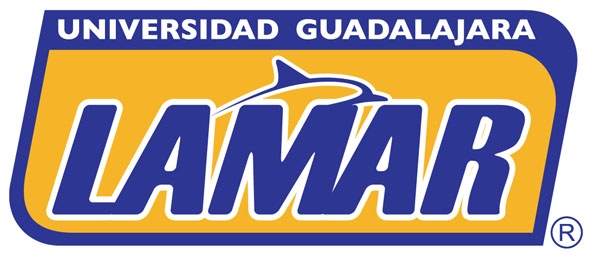 VALENCIA GÓMEZ ERNESTO JOELMODULO 2 – TAREA 8POLÍTICAS, FILOSOFÍA Y MODELO EDUCATIVO EN LAMAR1. Mencione los antecedentes históricos de la universidad. 	La Universidad Guadalajara LAMAR, fue fundada en 1979 como un bachillerato orientado fundamentalmente a la capacitación en Turismo. Esta vocación inicial se amplió en 1985 bajo la coordinación del Lic. Ricardo Ramírez Angulo, y se comenzaron a ofertar un abanico de opciones de formación tecnológica a nivel bachillerato, en las áreas de Administración, comunicación e informática, además de Turismo.	Posteriormente Guadalajara LAMAR, se convirtió en la primera Institución en el estado que tuvo estudios de licenciatura incorporados a la Universidad de Guadalajara con 12 carreras. Actualmente la calidad académica de sus estudios, y la consistencia de sus servicios e instalaciones, la ubican en una categoría superior al resto de las instituciones con licenciaturas incorporadas a la UdeG. Así mismo, se distingue de otras instituciones universitarias privadas de reconocido prestigio por ser una oferta educativa de calidad, accesible para una población con menos recursos, y por su postura coherente de respeto, tolerancia y valoración hacia la persona.	La historia de la Universidad demuestra y permite anticipar un proyecto de fortalecimiento y desarrollo permanente, así como mayor posicionamiento y presencia en la sociedad. La elección más importante aprendida a lo largo de estos 30 años es que lo transcurrido durante la vida institucional y sus logros, y lo que estará por suceder, está cimentado en la participación y el compromiso de quienes forman parte de nuestra Comunidad Educativa LAMAR.2. Con sus palabras, explique en qué consiste la filosofía educativa y detalle los conceptos que la conforman. 	La filosofía educativa es la forma en que se va a trabajar el aspecto pedagógico, ético y del medio ambiente dentro del proceso enseñanza-aprendizaje. Consta de la educación (proceso interrelacional que desarrolla las potencialidades del ser humano); la persona (desde su dimensión corporal y la espiritual); la familia (unidad social básica, parte importante y vital de la persona); la comunidad educativa (conformada por alumnos, padres de familia, personal académico, administrativo y directivo en un marco de convivencia armónica y respetuosa) y la institución (la sociedad educativa completa).3. Explique qué significado tiene para usted la misión. 	El significado de la misión radica en el desarrollo de las competencias de los alumnos. Para mi es un reto personal importante, ya que debo  buscar el desarrollo integral de mis alumnos y no solamente la parte cognitiva o práctica.4. Explique con sus palabras la visión. 	La visión es crear una Universidad que este a la altura de cualquier otra que tenga un prestigio respetable y convertirse en conjunto, en la mejor opción de los estudiantes, dando una formación en todas las áreas que le garanticen herramientas necesarias para el éxito laboral y social.5. Explique en qué consiste la política de calidad. 	En la construcción, mantenimiento y mejora continua de proceso de calidad que aportan a la formación integral de los alumnos con competitividad profesional.6. Mencione las propuestas que propone el modelo educativo, y explique cada una de ellas.	Consta de propuestas filosóficas, sociológicas y educativas. En las filosóficas resalta el ser una comunidad educativa laica, privada, tolerante y respetuosa a las creencias e ideologías, con tendencias vanguardistas, enfoque humanista y que fomenta el pensamiento crítico.	En las propuestas sociológicas resalta el promover el desarrollo de la cultura con sentido universal, con búsqueda de soluciones para mejorar la calidad de vida de la sociedad.	En cuanto a las propuestas educativas se sustenta en la metodología de enseñanza-aprendizaje basado en competencias. Se busca un aprendizaje significativo . Tiene como esferas fundamentales el aprender a aprender, a hacer, a emprender, a investigar, a ser y a pensar.ENSAYO:	Considero que todos los lineamientos analizados son un ideal muy práctico y que dan una guía acertada al docente sobre su desarrollo pedagógico. En lo personal comulgo con la mayoría de los postulados descritos en el manual  del académico LAMAR, sin embargo no estoy de acuerdo en la forma en que esto se lleva a la practica. Pues puedo decir que en mi muy particular punto de visto he sido testigo de cómo los postulados se transgreden, se tuercen y terminan siendo otros totalmente diferentes. Por ejemplo, en mi caso hace algunos semestres se permitio el ingreso de una alumna a primer semestre cuando este iba a la mitad. Esto transgrede totalmente muchos apartados del modelo educativo, ya que se somete al estudiante a une estrés muy extenuante e innecesario. Además impide el buen desarrollo de las competencias adecuadas del alumno como resultado del proceso enseñanza-aprendizaje. Aunque yo quisiera llevar a cabo la totalidad de los postulados, en muchas ocasiones me veo atado de pies y manos para lograr el cometido que la universidad busca, por decisiones de la misma universidad.